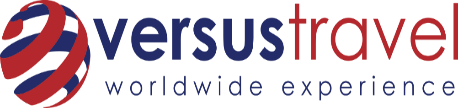 HOTEL  RESERVATION  FORM “8th HbbTV Symposium & Awards 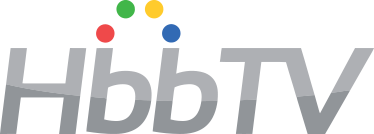 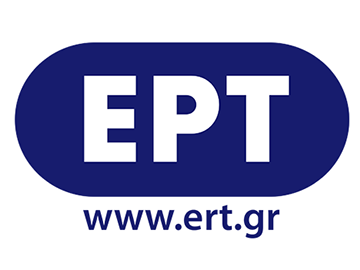 21-22 November 2019” HOTEL  RESERVATION  FORM “8th HbbTV Symposium & Awards 21-22 November 2019” HOTEL  RESERVATION  FORM “8th HbbTV Symposium & Awards 21-22 November 2019” GREECEATHENSARRIVAL DATEDEPARTURE DATEHOTEL NAME: ROOM  TYPE:Single:    Double:  Single:    Double:  Single:    Double:  FIRST NAME:LAST NAME:NATIONALITY: PASSPORT OR ID NUMBER: Number : Valid until: Number : Valid until: Number : Valid until: E-MAIL: RESIDENCE ADDRESS: NUMBER OF GUESTS: DATE: NOT INCLUDED The City tax,  payment on the spot The City tax,  payment on the spot The City tax,  payment on the spot PLEASE SEND THE FORM TO Mrs Fay Diakoumidou per email : fdiakoumidou@versus-travel.gr Versus- travel Ltd : 7, Filellinon str., Syntagma Square, 10557 AthensTel. : (+30) 210 32 32 800,     Fax (+30) 210 32 32 450www.versus-travel.gr     www.versusincoming.grPLEASE SEND THE FORM TO Mrs Fay Diakoumidou per email : fdiakoumidou@versus-travel.gr Versus- travel Ltd : 7, Filellinon str., Syntagma Square, 10557 AthensTel. : (+30) 210 32 32 800,     Fax (+30) 210 32 32 450www.versus-travel.gr     www.versusincoming.grPLEASE SEND THE FORM TO Mrs Fay Diakoumidou per email : fdiakoumidou@versus-travel.gr Versus- travel Ltd : 7, Filellinon str., Syntagma Square, 10557 AthensTel. : (+30) 210 32 32 800,     Fax (+30) 210 32 32 450www.versus-travel.gr     www.versusincoming.grPLEASE SEND THE FORM TO Mrs Fay Diakoumidou per email : fdiakoumidou@versus-travel.gr Versus- travel Ltd : 7, Filellinon str., Syntagma Square, 10557 AthensTel. : (+30) 210 32 32 800,     Fax (+30) 210 32 32 450www.versus-travel.gr     www.versusincoming.gr